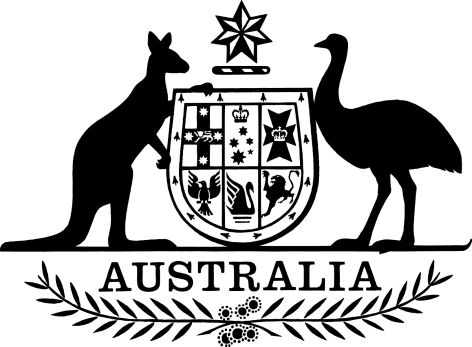 Fair Work Legislation Amendment Regulations 2022I, General the Honourable David Hurley AC DSC (Retd), Governor-General of the Commonwealth of Australia, acting with the advice of the Federal Executive Council, make the following regulations.Dated 		08 December 2022David HurleyGovernor-GeneralBy His Excellency’s CommandTony BurkeMinister for Employment and Workplace RelationsContents1	Name	12	Commencement	13	Authority	14	Schedules	2Schedule 1—Amendments	3Part 1—Pay slip requirements	3Division 1—Stapled funds	3Fair Work Regulations 2009	3Division 2—Family and domestic violence leave	3Fair Work Regulations 2009	3Part 2—Delegations	5Fair Work (Registered Organisations) Regulations 2009	5Fair Work Regulations 2009	5Part 3—Abolition of the Registered Organisations Commission	6Fair Work (Registered Organisations) Regulations 2009	6Part 4—Abolition of the Australian Building and Construction Commission	11Fair Work (Registered Organisations) Regulations 2009	11Part 5—Unfair dismissal	12Fair Work Regulations 2009	12Part 6—Other amendments	13Division 1—Amendments commencing day after registration	13Fair Work Regulations 2009	13Division 2—Amendments commencing 1 July 2023	14Fair Work (Transitional Provisions and Consequential Amendments) Regulations 2009	141  Name		This instrument is the Fair Work Legislation Amendment Regulations 2022.2  Commencement	(1)	Each provision of this instrument specified in column 1 of the table commences, or is taken to have commenced, in accordance with column 2 of the table. Any other statement in column 2 has effect according to its terms.Note:	This table relates only to the provisions of this instrument as originally made. It will not be amended to deal with any later amendments of this instrument.	(2)	Any information in column 3 of the table is not part of this instrument. Information may be inserted in this column, or information in it may be edited, in any published version of this instrument.3  Authority		This instrument is made under the following:	(a)	the Fair Work Act 2009;	(b)	the Fair Work (Registered Organisations) Act 2009;	(c)	the Fair Work (Transitional Provisions and Consequential Amendments) Act 2009.4  Schedules		Each instrument that is specified in a Schedule to this instrument is amended or repealed as set out in the applicable items in the Schedule concerned, and any other item in a Schedule to this instrument has effect according to its terms.Schedule 1—AmendmentsPart 1—Pay slip requirementsDivision 1—Stapled fundsFair Work Regulations 20091  Subregulation 3.46(5)Omit “is required to make superannuation contributions”, substitute “has made, or intends to make, superannuation contributions”.2  Paragraph 3.46(5)(b)Omit “is liable to make”, substitute “intends to make”.3  After subregulation 3.46(5)Insert:	(5A)	For the purposes of subregulation (5), a pay slip is not required to include the name, or the name and number, of a fund if:	(a)	the pay slip is required to be given to the employee within the period of 14 days commencing on the first day on which the employer pays an amount to the employee in relation to the performance of work; and	(b)	by the time the pay slip is given to the employee:	(i)	there is no chosen fund for the employee (within the meaning of Division 4 of Part 3A of the Superannuation Guarantee (Administration) Act 1992); and	(ii)	the Commissioner of Taxation has not notified the employer or the employer’s agent (as applicable), in accordance with section 32R of that Act, of whether the Commissioner is satisfied that there is a stapled fund for the employee or, if the Commissioner is satisfied that there is a stapled fund, of the details of the fund.Division 2—Family and domestic violence leaveFair Work Regulations 20094  Division 3 of Part 3-6 (last paragraph in note to Division heading)Omit “Pay slips must include all of the information set out in regulation 3.46”, substitute “Pay slips must include the information set out in regulation 3.46 and must not include the information set out in regulation 3.47”.5  Regulation 3.46 (heading)Omit “content”, substitute “information to be included in pay slips”.6  After regulation 3.46Insert:3.47  Pay slips—information not to be included in pay slips		For the purposes of paragraph 536(2)(c) of the Act, the information in relation to paid family and domestic violence leave that must not be included in a pay slip is:	(a)	a statement that an amount paid to an employee is a payment in respect of the employee’s entitlement to paid family and domestic violence leave; and	(b)	a statement that a period of leave taken by the employee has been taken as a period of paid family and domestic violence leave; and	(c)	the balance of an employee’s entitlement to paid family and domestic violence leave.Note:	An example of the way in which a statement could be included in a pay slip that an amount is a payment in respect of a particular kind of leave is to state that the amount is paid as special leave, miscellaneous leave or leave—other.Part 2—DelegationsFair Work (Registered Organisations) Regulations 20097  Regulation 181ARepeal the regulation, substitute:181A  Delegation by General Manager to staff—prescribed class of employees		For the purposes of subsection 343A(3) of the Act, the class of employees that are members of the staff of the FWC who hold or perform duties of an Executive Level 2 position, or an equivalent position, is prescribed.Fair Work Regulations 20098  Regulation 5.01ARepeal the regulation, substitute:5.01A  Delegation by the President of functions or powers of FWC—prescribed class of employees		For the purposes of paragraph 625(3)(c) of the Act, the following classes of employees are prescribed:	(a)	APS employees who hold or perform duties of an Executive Level 1 position, or an equivalent position;	(b)	APS employees who hold or perform duties of an Executive Level 2 position, or an equivalent position.9  Regulation 5.04ARepeal the regulation, substitute:5.04A  Delegation by General Manager to staff		For the purposes of paragraph 671(1)(b) of the Act, the following classes of employees are prescribed:	(a)	APS employees who hold or perform duties of an Executive Level 1 position, or an equivalent position;	(b)	APS employees who hold or perform duties of an Executive Level 2 position, or an equivalent position.Part 3—Abolition of the Registered Organisations CommissionFair Work (Registered Organisations) Regulations 200910  Subregulation 3(1) (definition of authorised)Omit “or the Commissioner”.11  Division 3 of Part 2Repeal the Division.12  Regulation 17Omit “, the Commissioner”.13  Subregulations 18(1) and (2)Omit “, the Commissioner”.14  Paragraph 20(1)(a)After “the Act”, insert “(other than a document lodged under section 236, 237 or 272 or Part 4A of Chapter 11 of the Act)”.15  Subregulation 20(1A)Repeal the subregulation.16  Paragraph 26(aa)Omit “Commissioner”, substitute “General Manager”.17  Subregulation 68(9)Omit “and the Commissioner”.18  Subregulation 87(3)Omit “and the Commissioner”.19  Subregulation 87A(3)Omit “and the Commissioner”.20  Subregulation 89(6)Omit “and the Commissioner”.21  Subregulation 97(11)Omit “and the Commissioner”.22  Paragraph 111(aa)Omit “Commissioner”, substitute “General Manager”.23  Subregulation 112(3)Omit “and the Commissioner”.24  Subregulation 113(2)Omit “and the Commissioner”.25  Subregulation 131(1)Omit “Commissioner”, substitute “General Manager”.26  Paragraph 133(1)(c)Omit “application; and”, substitute “application.”.27  Paragraph 133(1)(d)Repeal the paragraph.28  Regulation 134Omit “Commissioner” (wherever occurring), substitute “General Manager”.29  Paragraph 135(4)(a)Omit “Commissioner”, substitute “FWC”.30  Regulation 136Omit “Commissioner” (wherever occurring), substitute “General Manager”.31  Paragraph 137(1)(c)Omit “Commissioner”, substitute “FWC”.32  Subregulation 137(2)Omit “Commissioner” (wherever occurring), substitute “General Manager”.33  Paragraph 140(3)(a)Omit “Commissioner”, substitute “General Manager”.34  Subregulation 142(1)Omit “Commissioner”, substitute “General Manager”.35  Subregulation 145(2)Omit “Commissioner”, substitute “General Manager”.36  Subregulation 152(2)Omit “Commissioner”, substitute “General Manager”.37  Paragraph 159A(j)Omit “Commissioner’s”, substitute “General Manager’s”.38  Paragraph 159B(b)Omit “Commissioner”, substitute “General Manager”.39  Subregulations 159C(2) to (5)Omit “Commissioner” (wherever occurring), substitute “General Manager”.40  Subregulations 159D(2) to (4)Omit “Commissioner” (wherever occurring), substitute “General Manager”.41  Subregulation 159D(5)Repeal the subregulation, substitute:	(5)	The General Manager:	(a)	must publish the register on the FWC website; and	(b)	may publish the register, or otherwise make it publicly available, in any other way the General Manager considers appropriate.42  Subregulation 166(5)Omit “Commissioner, under”, substitute “General Manager, under”.43  Subparagraph 166(5)(b)(i)Repeal the subparagraph, substitute:	(i)	if the application was made by the General Manager—be delivered by hand at, or sent by prepaid post to, the FWC; or44  Regulation 167Omit “Commissioner” (wherever occurring), substitute “General Manager”.45  Regulation 167BOmit “Commissioner” (wherever occurring), substitute “General Manager”.46  Paragraph 171(1)(b)Omit “paragraph;”, substitute “paragraph.”.47  Paragraphs 171(1)(c) and (d)Repeal the paragraphs.48  Subregulation 171(1A)Repeal the subregulation, substitute:	(1A)	Paragraph (1)(b) does not apply if the civil penalty provision mentioned in paragraph 168(2)(ca), (d) or (f) relates to a direction or authorisation by a designated official.49  Paragraphs 176A(2)(a) and (b)Omit “Commissioner”, substitute “General Manager”.50  Subregulation 176H(3)Omit “Commissioner” (wherever occurring), substitute “General Manager”.51  Subregulation 176J(7)Omit “Commissioner” (wherever occurring), substitute “General Manager”.52  Regulation 177Omit “or the Commissioner”.53  Regulation 178ARepeal the regulation.54  Subregulation 180(1)Repeal the subregulation, substitute:	(1)	Any evidence given in any proceedings (the earlier proceedings) in relation to a matter under the Act or these Regulations may be used in any subsequent proceedings before the General Manager in relation to that matter:	(a)	if the General Manager permits; and	(b)	on any terms and conditions determined by the General Manager.55  Subregulation 180(3)Omit “or the Commissioner”.56  Subregulation 180(4)Repeal the subregulation, substitute:	(4)	If evidence has been given orally, this regulation does not authorise its use in the subsequent proceedings before the General Manager unless both:	(a)	a written record of the evidence is available for the use of the General Manager; and	(b)	the General Manager is satisfied the written record is a true record of the evidence.57  Regulation 181 (heading)Omit “and Commissioner”.58  Subregulation 181(1A)Repeal the subregulation.59  Subregulation 181(2)Omit “him or her for the purposes of paragraph (1)(a) or (1A)(a)”, substitute “the person for the purposes of paragraph (1)(a)”.60  Subregulation 181(6)Repeal the subregulation.61  Schedule 3 (Form 8)Repeal the form, substitute:Form 8—Identity card—staff members to whom certain powers have been delegated(regulation 144.)COMMONWEALTH OF AUSTRALIAFair Work (Registered Organisations) Act 2009, paragraph 203(2)(a)IDENTITY CARD—STAFF MEMBERI, *the General Manager /*delegate of the General Manager, acting under subsection 203(1) of the Fair Work (Registered Organisations) Act 2009, certify thatwhose photograph and signature appear on this card is a member of the staff assisting the General Manager to whom powers of the General Manager under section 202 of the Act have been delegated under section 343A of the Act...................................................(Signature of staff member)Dated                                20    ...................................................*General Manager*Delegate of the General Manager*Omit if inapplicable.Part 4—Abolition of the Australian Building and Construction CommissionFair Work (Registered Organisations) Regulations 200962  Subregulation 3(1) (paragraph (b) of the definition of designated civil penalty provision)Omit “2009; or”, substitute “2009.”.63  Subregulation 3(1) (paragraph (c) of the definition of designated civil penalty provision)Repeal the paragraph.64  Subregulation 3(1) (paragraph (b) of the definition of designated offence)Omit “2001; or”, substitute “2001.”.65  Subregulation 3(1) (paragraph (c) of the definition of designated offence)Repeal the paragraph.Part 5—Unfair dismissalFair Work Regulations 200966  Subregulation 3.07(8)Repeal the subregulation, substitute:Circumstances in which fee may be refunded	(8)	For the purposes of paragraph 395(2)(c) of the Act, a circumstance in which the FWC must refund an amount equal to the fee paid by a person for the application is that:	(a)	the application is subsequently discontinued under section 588 of the Act; and	(b)	either:	(i)	at the time of that discontinuance, the application has not been listed for a conciliation, conference or hearing; or	(ii)	if the application has been listed for a conciliation, conference or hearing, on or from a specified date—that discontinuance occurs at least 2 days before that date.Part 6—Other amendmentsDivision 1—Amendments commencing day after registrationFair Work Regulations 200967  Regulation 3.45Omit “536(2)(b)”, substitute “536(2)(a)”.68  Paragraph 5.01(2)(d)Omit “subsection 773(2)”, substitute “section 773”.69  Regulation 6.03A (heading)Omit “FWA”, substitute “FWC”.70  Regulation 6.03AOmit “FWA” (first occurring), substitute “the FWC”.71  Paragraph 6.03A(a)Omit “FWA’s”, substitute “the FWC’s”.72  Paragraphs 6.03A(b) to (d)Omit “FWA”, substitute “the FWC”.73  Schedule 3.3 (Form 2)Omit “or the Australian Building and Construction Commission (tel: 1800 003 338)”.74  Schedule 3.3 (Form 3)Before “Fair Work Commission”, insert “the”.75  Schedule 3.3 (Form 3)Omit “or the Australian Building and Construction Commission (tel: 1800 003 338)”.76  Schedule 3.3 (Form 4)Before “Fair Work Commission” (wherever occurring), insert “the”.77  Schedule 6.1, clause (4) of the model termBefore “Fair Work Commission”, insert “the”.78  Schedule 6.1, clause (5) of the model term (note)Before “Fair Work Commission” (wherever occurring), insert “the”.79  Schedule 6.1, clause (7) of the model termBefore “Fair Work Commission”, insert “the”.80  Schedule 6.1A, clause (4) of the model termOmit “Fair Work Australia”, substitute “the Fair Work Commission”.81  Schedule 6.1A, clause (5) of the model termOmit “Fair Work Australia may deal”, substitute “The Fair Work Commission may deal”.82  Schedule 6.1A, paragraphs (5)(a) and (b) of the model termOmit “Fair Work Australia” (wherever occurring), substitute “the Fair Work Commission”.83  Schedule 6.1A, clause (5) of the model term (note)Omit “Fair Work Australia” (wherever occurring), substitute “the Fair Work Commission”.84  Schedule 6.1A, clause (7) of the model termOmit “Fair Work Australia”, substitute “the Fair Work Commission”.Division 2—Amendments commencing 1 July 2023Fair Work (Transitional Provisions and Consequential Amendments) Regulations 200985  Regulations 3A.01 and 3B.02Repeal the regulations.Commencement informationCommencement informationCommencement informationColumn 1Column 2Column 3ProvisionsCommencementDate/Details1.  Sections 1 to 4 and anything in this instrument not elsewhere covered by this tableThe day after this instrument is registered.14 December 20222.  Schedule 1, Part 1, Division 1The day after this instrument is registered.14 December 20223.  Schedule 1, Part 1, Division 21 February 2023.1 February 20234.  Schedule 1, Part 2The day after the end of the period of 4 weeks beginning on the day this instrument is registered.10 January 20235.  Schedule 1, Part 3At the same time as Division 1 of Part 1 of Schedule 1 to the Fair Work Legislation Amendment (Secure Jobs, Better Pay) Act 2022 commences.6 March 20236.  Schedule 1, Part 4At the same time as Division 1 of Part 3 of Schedule 1 to the Fair Work Legislation Amendment (Secure Jobs, Better Pay) Act 2022 commences.7 December 20227.  Schedule 1, Part 5The day after this instrument is registered.14 December 20228.  Schedule 1, Part 6, Division 1The day after this instrument is registered.14 December 20229.  Schedule 1, Part 6, Division 21 July 2023.1 July 2023